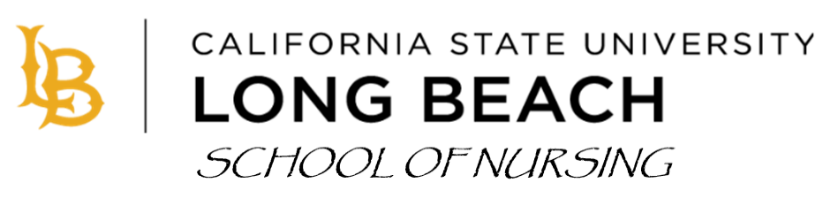 ANNUAL ARREST/CONVICTION ATTESTATIONIt is important that the California State Long Beach School of Nursing be informed of any civil or military arrests or convictions throughout the duration of your program of study.  Infractions do not mandate disciplinary action, but may be necessary to adjust clinical placements, adequately advise students for post-graduation licensure, eligibility for post-graduation certification or post-graduation job placement.  This annual arrest/conviction attestation is a reminder that this information must be shared with school administration.  It is important that any infractions are reported immediately to the school administration; failure to promptly new arrests or convictions may result in a forced withdrawal, suspension, and/or dismissal from the program.  Please mark the appropriate box, date, and sign the form and upload to Castlebranch database for review if necessary.  I have not had an arrest or conviction of a misdemeanor or felony within the last   year.  I have had an arrest or conviction of a misdemeanor or felony within the last year, and I have notified school administration.  Printed Name:  ________________________________________________________________________________________________		________________	Signature								Date